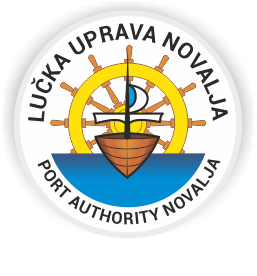 Novalja, 31. siječnja 2020. g. POPIS PRILOGA KOJE JE POTREBNO PRILOŽITI UZ PRIJAVUDOKAZ O REGISTRACIJI – izvadak iz Registra udruga Republike Hrvatske, odnosno izvadak iz drugog odgovarajućeg registra u koji se upisuju druge pravne osobe kada su prihvatljivi prijavitelji (ili njegova preslika), ne stariji od tri mjeseca do dana raspisivanja natječaja iz kojeg je vidljivo da prijavitelj djeluje onoliko vremena od dana registracije do dana raspisivanja koliko je to propisano uvjetima natječaja. Važna napomena: Izvadak iz registra udruga može zamijeniti i ispis elektronske stranice sa svim podacima udruge u registru udruga.  DOKAZ O SUFINANCIRANJU PROGRAMA ILI PROJEKTA OD JEDINICA LOKALNE ILI PODRUČNE (REGIONALNE) SAMOUPRAVE ILI NEKIH DRUGIH IZVORA SUFINANCIRANJA AKO JE SUFINANCIRANJE ISKAZANO U OBRASCU PRORAČUNA PROGRAMA ILI PROJEKTA (PRESLIKA ODLUKE I/ILI UGOVORA O SUFINANCIRANJU) + IZJAVA O FINANCIRANIM PROJEKTNIMA ORGANIZACIJE IZ JAVNIH IZVORA U PRETHODNOJ GODINI DOKAZ O PLAĆENIM DOPRINOSIMA, POREZIMA I DRUGIM DAVANJIMA PREMA DRŽAVNOM PRORAČUNU I PRORAČUNU JLPS UVJERENJE NADLEŽNOG SUDA, NE STARIJE OD MJESEC DANA, DA SE NE VODI KAZNENI POSTUPAK PROTIV OSOBE OVLAŠTENE ZA ZASTUPANJE PRIJAVITELJA (koja je potpisala obrasce za prijavu programa ili projekta i koja je ovlaštena potpisati ugovor o financiranju) i voditelja programa ili projekta